ТЕХНОЛОГИЧЕСКАЯ КАРТАИНДИВИДУАЛЬНОГО КОРРЕКЦИОННОГО ЗАНЯТИЯ ПО ФОРМИРОВАНИЮ РЕЧЕВОГО СЛУХА И  ПРОИЗНОСИТЕЛЬНОЙ СТОРОНЫ УСТНОЙ РЕЧИФИО педагога:  Малихова Лариса НиколаевнаХОД ЗАНЯТИЯТема занятия«Мебель», автоматизация звука «С», дифференциация звуков «К–Г». Текст «Зайка»Тип занятиякомбинированныйЦелевая установка занятияформирование речевого слуха и произносительной стороны устной речи на основе программного речевого материалаРешаемые учебные задачи-  развитие артикуляционной моторики;-  закреплять умение правильного произношения звука «С»  в слогах, словах и фразах в разных позициях;- закреплять умение дифференцировать на слух звуки «К», «Г»и правильно произносить их в слогах, словах и фразах в разных позициях;- развивать навык самоконтроля за произношением звуков, слов, фраз.- формировать речевое дыхание и силу речевого выдоха: отработка навыка слитного произнесения слов, предложений;- работа над словесным ударением (вырабатывать умение выделять голосом ударный слог);- продолжать расширять и активизировать словарь по теме и тексту; - формировать навык восприятия речи на слух при работе над фразами темы и текста;- формировать навыки грамматически правильного построения предложения при ответе на вопросы; - развитие слухового восприятия, логического мышления, памяти, речевой активности на разных этапах занятия.- воспитывать интерес и потребность к самостоятельной устной речи обучающегосяФормы работы на занятия:индивидуальнаяМетоды:словесные, наглядные, практические.Планируемые результаты обученияЛичностныеПредметныеумения вступать в устную коммуникацию с ближайшим кругом речевых партеров (в семье, в школе, в совместной деятельности со слышащими сверстниками во внеурочное время, в общественных организациях – поликлинике, библиотеке и др.); умения выражать собственные мысли и чувства в простых по форме устных высказываниях в соответствии с грамматическими и синтаксическими нормами русского языка, достаточно внятно, т.е. понятно для окружающих; наличие мотивации к овладению устной речью; развитие желания и умений постоянно пользоваться электроакустической аппаратурой разных типов, включая индивидуальные слуховые аппараты.  воспитание усидчивости, работоспособности, положительного эмоционального настроя.произносить отработанный речевой материал достаточно внятно, голосом нормальной высоты, силы и тембра (под контролем учителя и самостоятельно), в темпе, приближающемся к нормальному, передавать эмоциональные оттенки; слова произносить слитно с ударением, соблюдать звуковой состав слова (точно и приближённо с использованием регламентированных замен), соблюдать орфоэпические правила;короткие фразы, состоящие из 3-5 слов, произносить слитно (на одном выдохе) или деля фразу паузами (до 6-8 слогов);выделять логическое ударение;реализовать в самостоятельной речи сформированные произносительные умения (с помощью учителя). желание  и  умения  вступать  в  устную  коммуникацию  с  детьми  и взрослыми.Межпредметные связиматематика, русский языкРесурсыавторская презентация к занятию, карточки для работы над звуками (автоматизацией, дифференциацией), дыханием; карточки и таблички  с тематическим материалом; картинки к теме «Мебель», картинки к тексту «Зайка», разрезной текст.Этап занятияДеятельность педагогаДеятельность обучающегосяФормируемые УУДВремя 1. Мотивационно-ориентировочный этап (н/с) -  Здравствуй …….(н/с) -  Как ты слышишь?(н/с)  - Что ты будешь делать?(н/с)  - Какое сейчас время года?(н/с)  - Сколько месяцев продолжается зима?(н/с)  - Назови зимние месяцы.(н/с)  - Кто в классе болеет?- Здравствуйте………- Я слышу хорошо.- Я буду слушать, говорить,  отвечать на вопросы.- Сейчас………...-  Зима продолжается три месяца.-  Зимние месяцы ………..- В классе ………..КПР3 мин2.Развитие произносительной стороны речи 1.  Автоматизация звука «С».а)  (н/с)  – Будем хорошо говорить  звук С. (с/з) –  Споём песенку водички (слайд)С________(с/з) – Шарик лопнул и сдулся (слайд)           С________(н/с)  – Прочитай слоги и слова. Соблюдай ударение (карточка)   ас_____                         ас                               классос_____                         ос                               принёсс_____ту                     сту                            стулс_____пи                     спи                             спинкаес_____ ло                  есло                            креслоус_____та                  уста                           капустас_____ и                       си                              сиденьеб)  (н/с) –  Составь и прочитай словосочетания. Хорошо говори звук С (слайд)лиственный лес; красное кресло; письменный стол; сладкий апельсинв) (с/з) - Прочитай слитно на одном выдохе, соблюдая правила орфоэпии и ударение.Около окна.Около окна стоит.Около окна стоит стол.Около окна стоит письменный стол.(с/з) – Какое правило орфоэпии ты соблюдал?г) (н/с) – Реши пример. 17  плюс 102. Дифференциация звуков «К - Г»а) (с/з) – Скажи какие это звуки  (слайд)        «К» говорим без голоса, «Г»  с голосом(с/з) - Послушай и повтори. (н/с)  -  га - ка        гу - ку        го - ко                     ги - ки                          ге - ке                     ага - ака                       агу - аку             аги - аки                      аго - ако                    б)  (с/з) – Вставь пропущенную букву  Ка или Гэ. Прочитай слова.в) (с/з) –   Составь предложение по картинке, используя табличку     (Коля + Что делает?  + Что?,  а Галя + Что делает?  + Что?) Коля ест виноград, а Галя пьет сок.-    С______-    С______(выполняет     задание)(составляет словосочетания.)(читает слитно на одном выдохе, соблюдая ударение и правила орфоэпии) - Безударное  «О»  говори как «А».-  Какой пример?(решает пример)- Звуки «К» и «Г».(выполнение      задания)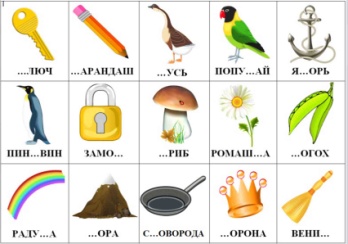 (вставляет буквы и читает слова)(выполняет задание)- Коля ест виноград, а Галя пьет сок.КПРЛКПРЛ10 мин3.Развитие слухового восприятия а) работа над темойб) работа над текстомв) опознавание материала занятия со ЗУАг) опознавание материала занятия (без ЗУА)Тема: «Мебель»(с/з) – Будем отвечать на вопросы.(н/с)  -Какая мебель есть у тебя дома?(с/з)  -  Какое слово лишнее? Почему?Стол, стул, капуста, шкаф.(н/с)  - На чём ты сидишь?(н/с)  - Покажи спинку (ножку, сиденье) стула.(н/с) - Послушай и повтори:На стене висит книжная полка.(н/с) – У меня в кабинете есть книжная полка?(с/з)  – Как называется текст над которым мы работаем?(н/с) – Послушай, повтори- охотник, заяц, кормили зайчика,убежал в сад, отпустили в лес.(с/з) —  Давай поиграем.  Ты будешь диктором.                          Озвучить картинки.Текст: «Зайка»Папа у Шуры охотник. Он принес домой зайца. Жил заяц у Шуры всю зиму. Мальчик давал зайцу морковку, капусту и другие овощи.        Однажды зайчик убежал в сад. Шура поймал его и отнёс в школу. В школе ребята кормили зайца.  Летом ребята отпустили его в лес.(н/с)  -  Будем отвечать на вопросы.(н/с) – Кем был Шурин папа?(н/с) – Кого принес папа?(с/з) – Выбери правильный ответ.(н/с) – Зайцы – это …..- домашние животные                              - птицы                              - дикие животные(н/с) – Зайцы едят …..                              - капусту                              - грушу                             - морковку(н/с)-  Послушай и повтори. зимние месяцы, висит на стене, зайчик убежал, семнадцать, письменный стол,сиденье, ребята кормили.(н/с) – Сними аппараты.(н/с) – Послушай, повтори.(н/с)- февраль, зайчик, мебель, стол, папа охотник, книжная полка, десять.(н/с) – Надень аппараты. (отвечает на вопросы, различая на слух)-   У меня дома…………………...- Лишнее слово капуста, потому что ……- Я сижу на стуле. - Я показал ……. стула.- На стене висит книжная полка.– В кабинете нет книжной полки- Текст называется «Зайка».(обучающийся повторяет)          (обучающийся выполняет задание)(обучающийся отвечает на вопросы с опорой на картинки и текст)-  Зайцы – это дикие животные.-  Зайцы едят капусту, морковку.КПРЛ10 мин4.Рефлексивно-оценочный этап  (н/с) -  …., оцени, как ты сегодня работал.(игра  «Ладошка»).-  Я …(н/с) – Какому  смайлику соответствует твоё настроение?(н/с)  -……… молодец!(н/с) –До свидания.-  Я …………..-  У меня ……… настроение.-  ………. молодец.-  До свидания.КРЛ2 мин